Knife videosTraining Videos Melbourne - Knives and Cutting Techniques 8:10 minutesSkill first 45 sec.  maybe fast forward how to oil the stone and sharpen a knife. Good safety tips. Cut carrot and onion.http://www.youtube.com/watch?v=nL9s2hkahdgAllrecipes basic knife cutting  4:minuteshttp://www.youtube.com/watch?v=Ydc_SaQ_eRQFruit Cutting-How to ByronTalbott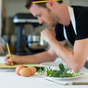 http://www.youtube.com/watch?v=HoYJZIJRDq8Water Melon Art  3:27  could show as students come into classhttp://www.youtube.com/watch?v=TQh2cI2hb5I